MONROE  COUNTY  BOARD  OF  DEVELOPMENTAL  DISABILITIES47011 SR 26  P.O. BOX 623   WOODSFIELD,  OHIO  43793 MONROE  COUNTY  PHONE:  (740)472-1712   FAX:  (740)472-1684HELEN K. RING	                                                                                                            DANIEL LOLLATHIN                                                      Superintendent	                                                                                Facilities/Transportation/Housing DirectorThe mission of the Monroe County Board of Developmental Disabilities is to serve and support our community. The agency’s vision for people served is that every individual has the opportunity to LIVE-WORK-PLAY in their community. The Monroe County Board of Developmental Disabilities is seeking a Superintendent that will exhibit the ability to work collaboratively and communicate effectively with Board members, employees, individuals eligible for services and their families, providers, advocates,                    local officials, and all of Monroe County. The board desires a leader with                                                       strategic thinking skills, creativity, and fiscal understanding.              	  Mission					          Vision       	 Committed to serving  				 Live-Work-Play     and supporting our community.               Values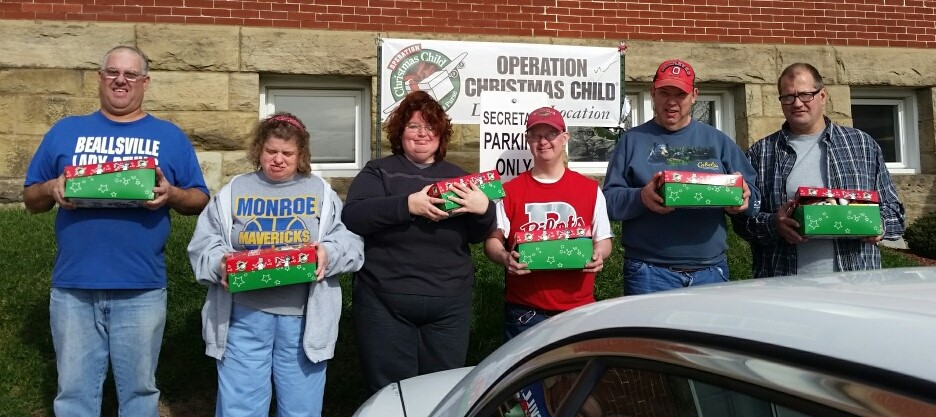 M       Moving forward,						O	Opportunities for all,			N	Networking with others,			R	Relationship building,O	Open minded,E	Empowering livesOperations and FinancialsPopulation Served100 children and adults; including early interventionFinancials2020 Revenues: $3,610,700    2020 Expenditures:  $4,163,600 (includes $2,485,000 of transfers between funds)2021 Revenues: $3,710,480    2021 Expenditures: $1,736,000Levy Information      1 mil continuing, last voted 2014; replaced and continued in 2005		            1 mil continuing, last voted 2006; replaced and continued in 2006		            1 mil continuing, voted 2008, first collected 1999.Individuals ServedCurrent Waiver Enrollment: 24 IO, 16 LV1, Self = 3Early Intervention Service Coordination and Developmental Services ages birth-3Privatized Adult Services in 2019School-Age Program:  2 classrooms serving students 6-21 years of ageEmployee Information	Total FTE 18Service and Support Administration Department: 4 FTE approvedEarly Intervention Department: 2 FTE approvedSchool:  5 FTE approvedBoard Administration and operations: 7 FTE approvedPosition Location      47011 SR 26 Woodsfield, Ohio 43793      Monroe County Board of Developmental Disabilities         						Phone (740) 472-1712 • FAX (740) 472-1684Application ProcessCandidates are required to submit the following:• A letter of interest highlighting qualifications, recent achievements, reason for interest in the position, salary history• Resume with at least three professional references• Proof of master’s degree in Special Education or other related field approved for use by Ohio Department of Developmental Disabilities (DODD)• A minimum of 5 years’ experience in the field of DD service of which a minimum of three years shall be in a supervisory or management capacity.• A copy of a current Superintendent Certificate issues by the Ohio Department of Developmental Disabilities.Minimum qualifications:  Meet requirements Ohio Administrative Code 5123-5-03, for County Board of DD Superintendent Certification.  Holds a master’s degree or more, at least 5 years of experience in a position serving individuals with developmental disabilities, including at least 3 years in a supervisory capacity.  See 5123-5-03 OAC for more details.Submit applications via email to:    monroe@oacbdd.org      Application deadline: March 14, 2022Questions may be directed to Randy Beach, Board Leadership Advisor, OACB at rbeach@oacbdd.orgMonroe County Board of DD is an equal opportunity employer and does not discriminate in the provision of               services or employment because of handicap, race, color, creed, national origin, sex or age.